IEEE P802.11
Wireless LANsDiscusssionIn 11bd d2.0 as below,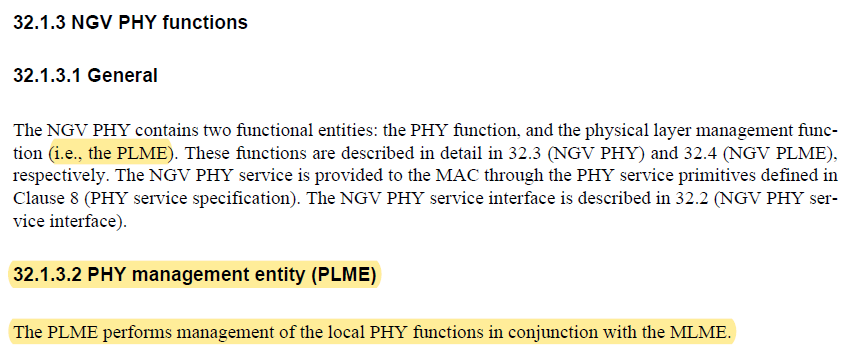 In 11ac as below, 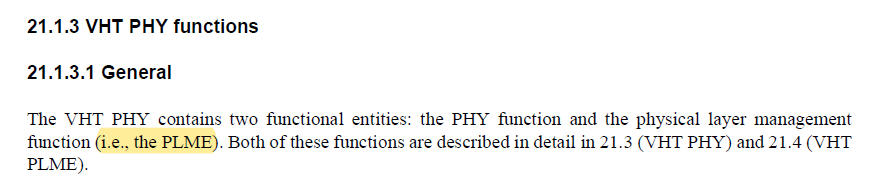 In 11ax as below, 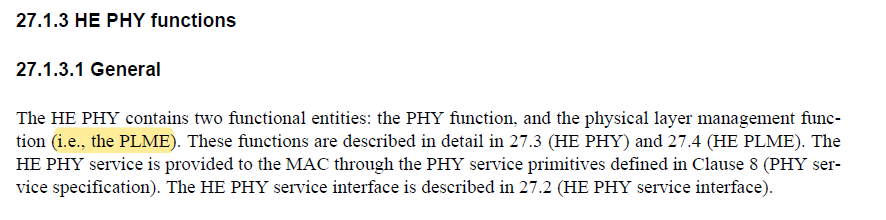 Discussion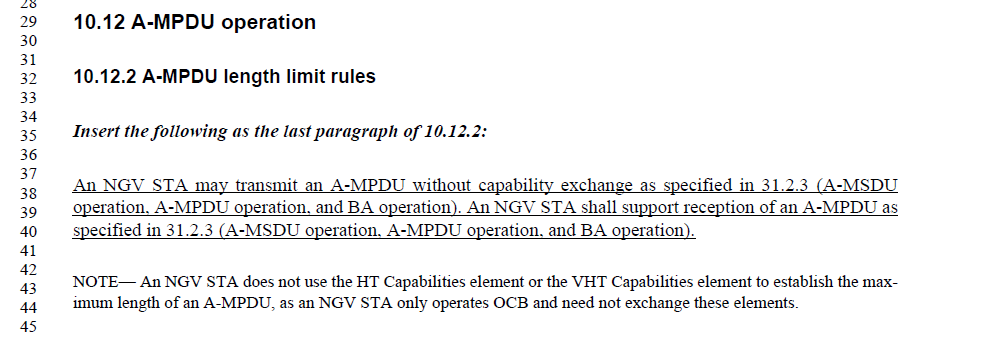 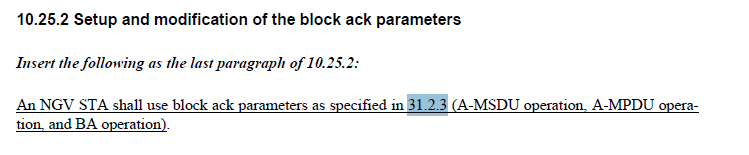 Option 2)To TGbd Editor:  P57L24 delete the 31.2.3 (A-MSDU operation, A-MPDU operation, and BA operation) as below. ------------- Begin Text Changes ---------------31.2.3 A-MSDU operation, A-MPDU operation, and BA operationNGV STA frame aggregation parameters are fixed and are defined in this clause. This provides the ability to transmit an A-MPDU and an A-MSDU outside the context of a BSS (OCB). An NGV STA may transmit an A-MPDU or A-MSDU and shall support the reception of an A-MSDU or A-MPDU with aggregation parameters as defined in this clause.An NGV STA shall support receiving an MPDU of length equal to or less than the maximum NGV MPDU length in Table 31-1 (Maximum NGV MPDU length). An NGV STA shall not transmit an MPDU with a length greater than the maximum NGV MPDU length shown in Table 31-1 (Maximum NGV MPDU length).NOTE—The maximum MPDU length corresponds to a maximum PPDU duration of 5 484 μs.An NGV STA shall transmit adjacent MPDUs in an A-MPDU with a minimum of 2 μs between the MPDUs.An NGV STA shall support block ack and does so without exchanging capabilities or creating a block ack agreement. An NGV STA shall have the following block ack configuration:A-MSDU is supportedBlock ack policy is HT-immediate block ackNo timeoutThe number of buffers available is 32Each buffer is capable of holding 7991 octets (the maximum size of an A-MSDU)The NGV BA frame is a Compressed BlockAck frame (see 9.3.1.8.1 (Overview) and 9.3.1.8.2 (Compressed BlockAck variant)).------------- End Text Changes ------------------To TGbd Editor:  P39L38 update the description as below. ------------- Begin Text Changes ---------------10.12.2 A-MPDU length limit rulesInsert the following as the last paragraph of 10.12.2:An NGV STA may transmit an A-MPDU without capability exchange as specified in 31.2.3 (A-MSDU operation, A-MPDU operation, and BA operation). An NGV STA shall support reception of an A-MPDU as specified in 31.2.3 (A-MSDU operation, A-MPDU operation, and BA operation).NGV STA frame aggregation parameters are fixed and are defined in this clause. This provides the ability to transmit an A-MPDU and an A-MSDU outside the context of a BSS (OCB). An NGV STA may transmit an A-MPDU or A-MSDU and shall support the reception of an A-MSDU or A-MPDU with aggregation parameters as defined in this clause.An NGV STA shall support receiving an MPDU of length equal to or less than the maximum NGV MPDU length in Table 31-x (Maximum NGV MPDU length). An NGV STA shall not transmit an MPDU with a length greater than the maximum NGV MPDU length shown in Table 31-1 (Maximum NGV MPDU length).NOTE—The maximum MPDU length corresponds to a maximum PPDU duration of 5 484 μs.An NGV STA shall transmit adjacent MPDUs in an A-MPDU with a minimum of 2 μs between the MPDUs.NOTE— An NGV STA does not use the HT Capabilities element or the VHT Capabilities element to establish the maximum length of an A-MPDU, as an NGV STA only operates OCB and need not exchange these elements.
------------- End Text Changes ------------------To TGbd Editor:  P40L58 update the description as below. ------------- Begin Text Changes ---------------10.25.2 Setup and modification of the block ack parametersInsert the following as the last paragraph of 10.25.2:An NGV STA shall use block ack parameters as specified in 31.2.3 (A-MSDU operation, A-MPDU operation,and BA operation).An NGV STA shall support block ack and does so without exchanging capabilities or creating a block ack agreement. An NGV STA shall have the following block ack configuration:A-MSDU is supportedBlock ack policy is HT-immediate block ackNo timeoutThe number of buffers available is 32Each buffer is capable of holding 7991 octets (the maximum size of an A-MSDU)The NGV BA frame is a Compressed BlockAck frame (see 9.3.1.8.1 (Overview) and 9.3.1.8.2 (Compressed BlockAck variant)).------------- End Text Changes ------------------Resolutions to Editorial Comments Part 4Resolutions to Editorial Comments Part 4Resolutions to Editorial Comments Part 4Resolutions to Editorial Comments Part 4Resolutions to Editorial Comments Part 4Date:  2021-09-13Date:  2021-09-13Date:  2021-09-13Date:  2021-09-13Date:  2021-09-13Author(s):Author(s):Author(s):Author(s):Author(s):NameAffiliationAddressPhoneemailYujin NohSenscommyujin.noh at senscomm.comCIDP.LCommentProposed ChangeResolution209163.22Management entity is not function but is used to perform function.Change "i.e., the PLME" to "via the PLME."Option 1) Rejected.The same expression has been used in different amendments (e.g. 11ac, 11ax and 11be) without any technical issues.Moreover, the following section 32.1.3.2 (PHY management entity (PLME)) goes into details such that there is nothing to be worried for readers to get confused. The PLME performs management of PHY functions as commentor mentioned.Option 2) Accepted.CIDP.LCommentProposed ChangeResolution222439.38There is no need to specify that an NGV STA may transmit an A-MPDU without capability exchanges as how an NGV STA does so is specified in the referenced clause."Change: ""An NGV STA may transmit an A-MPDU without capability exchange as specified in 31.2.3 (A-MSDU operation, A-MPDU operation, and BA operation).""Option 1) Rejected.There is no direction on how or what to change. No harm to have description to indicate where to refer.Option 2) Revised.Agreed in principle.To TGbd editor: delete the 31.2.3 (A-MSDU operation, A-MPDU operation, and BA operation) and move its contents to 10.12.2 (A-MPDU length limit rules) and 10.25.2 (Setup and modification of the block ack parameters), respectively.TGbd Editor: Incorporate the changes in 11-21-1467-01-00bd- Resolutions to Editorial Comments Part 4Maximum NGV MPDU lengthMaximum NGV MPDU lengthMaximum NGV MPDU lengthMaximum NGV MPDU lengthMaximum NGV MPDU length(#1446)(#1436)NGV-MCS1SS 10 MHz (octets)2SS (#1230)10 MHz (octets)1SS 20 MHz (octets)2SS 20 MHz (octets)0226245244524799114455799179917991267177991799179913799179917991799147991799179917991579917991799179916799179917991799177991799179917991879917991799179919N/AN/A79917991101096N/A2193N/ATable 31-x —Maximum NGV MPDU lengthTable 31-x —Maximum NGV MPDU lengthTable 31-x —Maximum NGV MPDU lengthTable 31-x —Maximum NGV MPDU lengthTable 31-x —Maximum NGV MPDU length(#1446)(#1436)NGV-MCS1SS 10 MHz (octets)2SS (#1230)10 MHz (octets)1SS 20 MHz (octets)2SS 20 MHz (octets)0226245244524799114455799179917991267177991799179913799179917991799147991799179917991579917991799179916799179917991799177991799179917991879917991799179919N/AN/A79917991101096N/A2193N/A